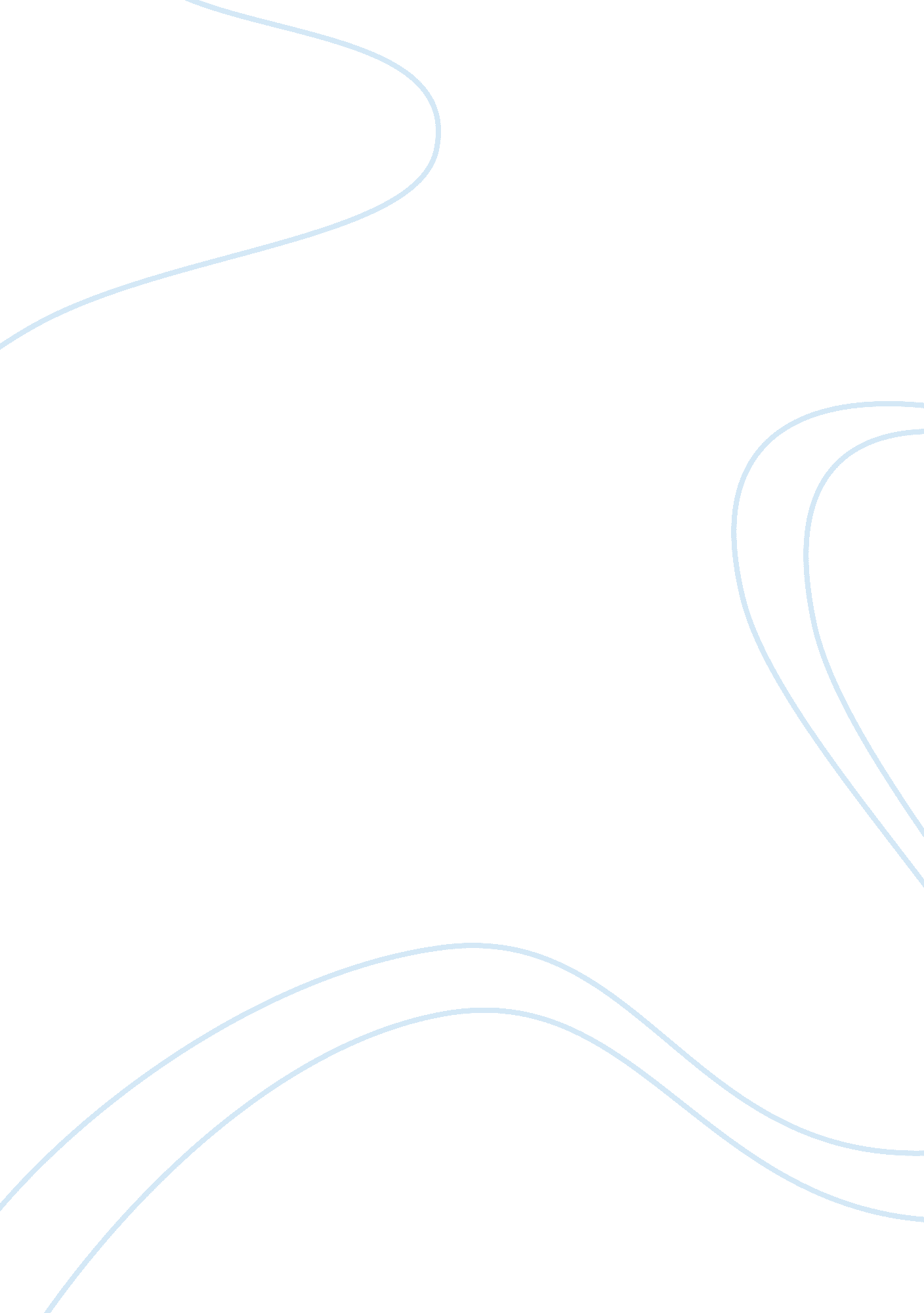 The common practice of stereotyping among modern public and societySociety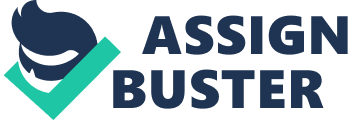 Stereotyping is a public view of a certain Subject or case, Stereotypes are just a public idea. Stereotypes constitute a person’s set of expectations about a social group’s characteristics, including traits, behaviours, and roles. Society likes to categorise people into groups and ethnicity. Stereotypes are an effect on behaviour, society believes if one person came from a certain region or area, they carry the same beliefs and morals of the place or area they reside in or reside from. Morals are a system of beliefs that are taught, for deciding good or bad, as opposed to coming from within and are emotionally related to deciding right or wrong (Rachel, 2011). Morals have more social value and acceptance than values, with a person being judged more for their Moral character than their values. Stereotyping is related to prejudice and discrimination, in this case, we will be talking about ethnicity and gender. All are times that gender and ethnicity, have played a role in the decision making of everything. A common gender stereotype is women belong in the kitchen, and Men have to provide for the whole family. Its been like this since the stone age. This takes me back to morals and beliefs, we are all raised up by our families, to think a certain way, and not to question our elders teachings. At birth, our families install teachings into us, telling us what is bad and good. In the end, these teachings our elders teach us, become a social norm. They had us believing, that if you turn away from the teachings you would become a social outcast. We have to remember that our elders were also taught these teachings when they were younger. Which makes it really hard to change peoples views and beliefs. Stereotyping in terms of ethnicity has affected the world on a major scale. Minority groups like the Africans, Indians, Asians, and Mexicans have all been subjected, to stereotyping. A minority group refers to a category of people differentiated from the social majority, those who hold the majority of positions of social power in a society, and it may be defined by law. An example stereotyping, is that all black males are criminals. Stereotypes like this, have held black people from enjoying the full perks of life. Examples of perks are, having a good job, and not always being a suspect in a crime. Today’s society, makes me feel like being black is a crime on its own. Me being a black male makes everything 10 times harder. But all I can do is be the best at my craft. To some extent, some stereotypes are true, like everything all stereotypes come from somewhere. At the end of the day, stereotypes are just peoples views and ideas. All views and ideas like this can be changed, it all starts with you as an individual. 